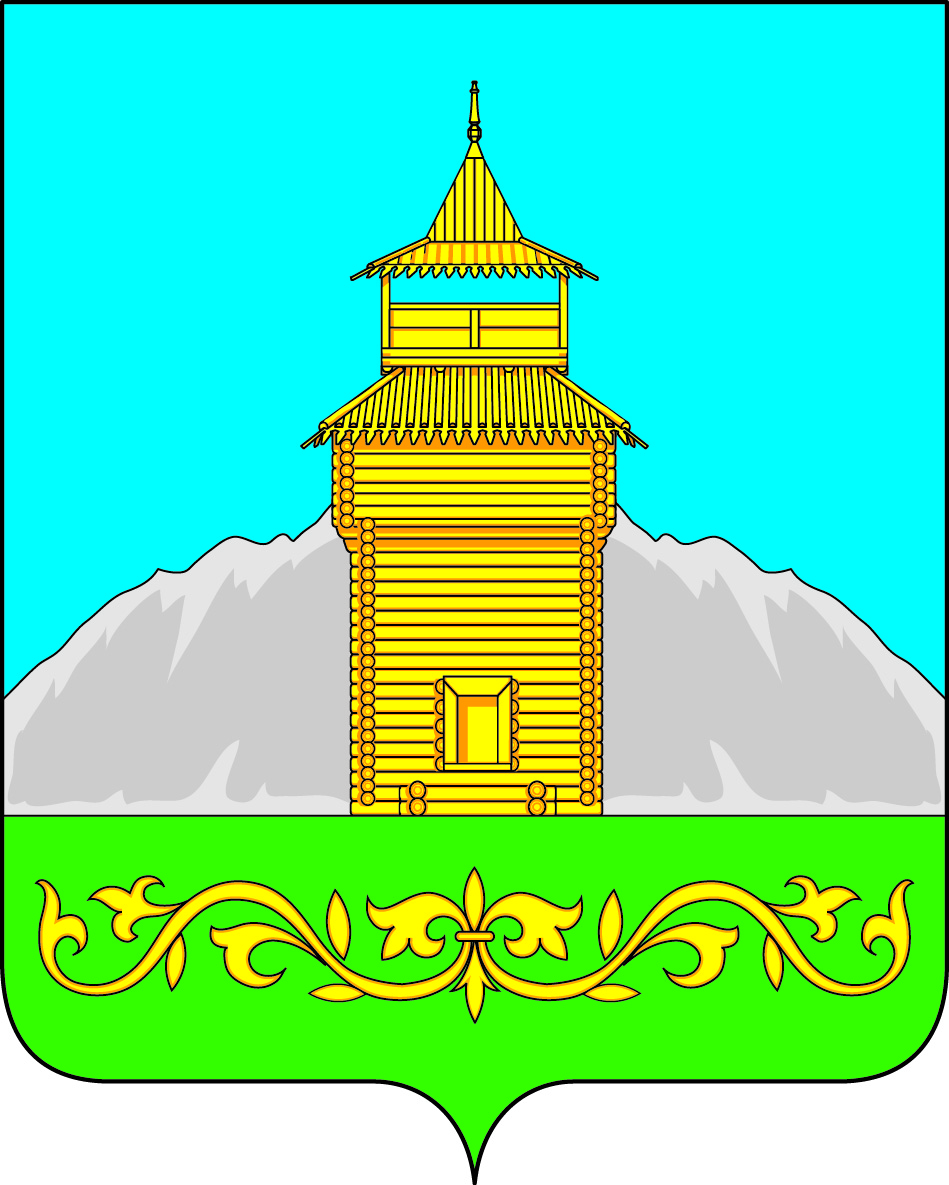 Российская ФедерацияРеспублика ХакасияСовет депутатов Таштыпского сельсоветаР Е Ш Е Н И Е19 февраля 2021 г.                                  с. Таштып                                                 №  26О передаче части полномочий по решению вопросов местного значения муниципального образования Таштыпский сельсоветВ соответствии с частью 4 статьи 15 Федерального закона Российской Федерации от 6 октября 2003 года N 131-ФЗ «Об общих принципах организации местного самоуправления в Российской Федерации», руководствуясь ст. 27 Устава муниципального образования Таштыпский сельсовет от 05.01.2006, Совет депутатов Таштыпского сельсовета Таштыпского района Республики Хакасия РЕШИЛ:Передать для исполнения муниципальным образованием Таштыпский район часть полномочий муниципального образования Таштыпский сельсовет в части организации строительства муниципального жилищного фонда на территории Таштыпского сельсовета сроком до 31.12.2021 года с целью исполнения муниципальной программы Таштыпского района «Комплексное развитие сельских территорий».Осуществление части передаваемых полномочий производится за счет собственных средств муниципального образования Таштыпский район и средств бюджета Республики Хакасия.Администрации Таштыпского сельсовета совместно с Администрацией Таштыпского района обеспечить подготовку и подписание соглашения о передаче части полномочий, указанных в пункте 1 настоящего решения до 05.03.2021г.Настоящее решение подлежит официальному опубликованию (обнародованию) в установленном порядке и вступает в силу после его официального опубликования (обнародования).Глава Таштыпского сельсовета                                                                      Р.Х. Салимов.